InvestiguemosA continuación, buscarás 5 palabras que no conozcas en revistas o diarios. Las vas a recortar y las vas a pegar hacia abajo en una hoja de block o en una hoja de oficio. Una vez que las pegues, buscarás su significado en internet y lo anotarás al lado de la palabra. Te recomiendo buscar en el siguiente link que se encuentra en el código QR. Encontrarás un diccionario para ti.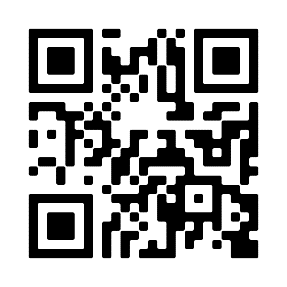 Puedes pedir ayuda a tus padres para buscar su significado. Una vez que termines, inventarás un título para tu búsqueda de significado de palabras y lo anotarás arriba o debajo de la hoja. Puedes decorarlo si es que quieres. AUTOEVALUACIÓN A continuación, lee con mucha atención y responde marcando con una “X”.INDICADORESLOGRADO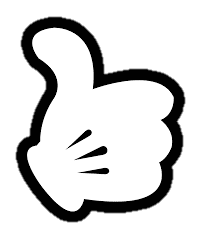 POR LOGRARBusqué en diarios o revistas palabras que no conocía.Corté y pegué las 5 palabras que encontré.Escribí el significado de al menos 3 de las 5 palabras.Investigo en el diccionario.